В музее воды ООО «ЧЕЛНЫВОДОКАНАЛ» стартовал мартовский цикл экологических уроков для школьников         В музее воды ООО «ЧЕЛНЫВОДОКАНАЛ» стартовал мартовский цикл экологических уроков для школьников.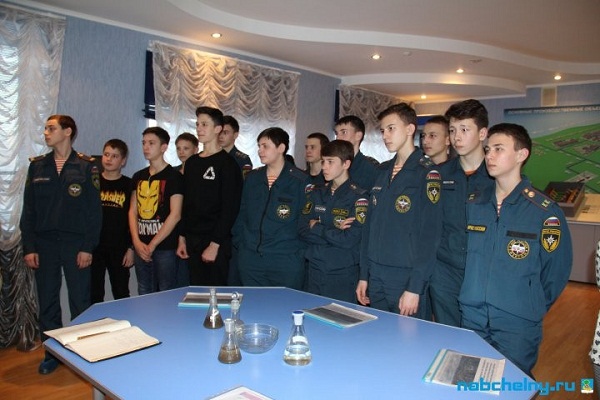 Экологические уроки организованы в рамках традиционных уроков воды, которые проводятся в музее предприятия уже несколько лет. Цикл экоуроков посвящён главному богатству на планете Земля – воде – и проходит под знаком Года экологии.  Время проведения экоуроков выбрано неслучайно.   Ежегодно 22 марта отмечается Всемирный день водных ресурсов. На экологических уроках, наряду с вопросами культуры водопотребления и загрязнения окружающей среды, школьники проанализируют важность бережного отношения к водным объектам.    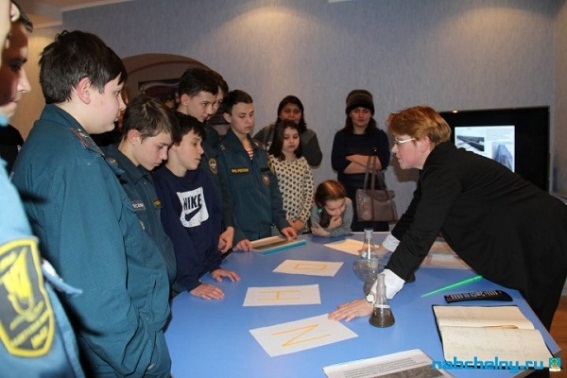 Первый экологический урок состоялся вчера для восьмиклассников кадетской школы № 47.  Всего в течение марта в музее запланировано провести 14 встреч со школьниками начальных, средних и старших классов из десяти школ города.  При использовании информации просьба ссылаться на пресс-службу мэрии
г. Набережные ЧелныЧетверг, 2 марта 2017